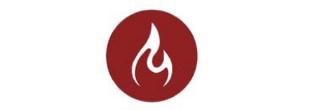 FEEDBACK FORM #1THIS FORM IS FOR ANY STUDENTS WHO ALSO TEACH YOGA Please elaborate where possible. You can use the back of this sheet.What length of class did you attend?  60 mins, 75 mins, 90 mins  (circle or underline one)Was the instructor present and welcoming during the sign-in process? At the end of class, did the instructor stay in the room until the students started to leave?Yes, Reed was very relaxed and present with everyone that walked into the studio all the way through the end of class.Did you feel the instructor had a good sense of pace for the class?(How was the introduction? How was the length of the standing series, the floor series? How were the length of holds/length of savasana?)Timing for the most part was awesome!  We got through it all in an hour which is definitely a challenge the first practice class.  As we got near the end, I noticed the left side was rushed a few times (pigeon, seated twist) but I think it was because we were getting short on time.  Was their attention and presence evenly spread throughout the class?Yes, Reed’s presence was felt throughout the room and we walked around a lot without wandering.  He was able to make adjustments and focus on one person while still including the rest of the roomWere their instructions clear and easy to follow? (Good rhythm? Did they get you in and out of poses properly? Were the transitions between the poses smooth? Did you notice any overused words?)Reed was very clear and for the most part used his cues to get us into poses.  He didn’t have to rely on taking the shape himself.  The only time I was confused was in locust on the floor, but it was only once!  The rhythm of the breath cues still needs some finessing, but that will come in time. How was the instructor’s tone, volume, dynamics? Did they use a natural voice? How was the energy arc throughout the practice?Reed was extremely natural and relaxed!  There were certain times when I felt he could energetically be “in the posture” with us, but that is also a personal style preference. How was their body language? (stance, pacing, watching students or looking around, etc)?Reed didn’t wander and felt very grounded.  It really did feel like he was looking at the bodies.Hands-on adjustments are encouraged, but not mandatory. Did the instructor give any adjustments to your postures during class? Were they helpful? Appropriate? Effective?I did get an adjustment in my prayer twist, which was appropriate.  Because the room wasn’t heated, I wasn’t quite ready to twist that deeply, but it was given effectively. Was the humidity/heat controlled?Yes.  I actually loved those fans.What are 2 or 3 main points to work on for next class based on where this teacher is at now?Linking breath cues with the length of the movementEven timing of both sides of posturesClearing up which leg to start on in the standing posturesYou’re amazing Reed!!!!  I am so grateful I got to be there for your first practice class!  Thank you!!!!